MIZORAM  UNIVERSITY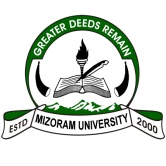 Aizawl : Mizoramwww.mzu.edu.in phone : 0389-2330020Format of Application for obtaining information underThe Right to Information Act, 2005ANNEXURE “A”(See rule 3)To,The Central Public Information Officer,Mizoram UniversityAizawl : Mizoram 796009FULL NAME OF APPLICANT 	:ADDRESS (with contact number)	:PARTICULARS OF INFORMATION REQUIREDSubject matter of information :Period to which the information relates :Description of information required : (Details may be attached on additional A4 size paper if required)Whether information is required by post or in person :In case by post (Ordinary, Registered or Speed) :I HAVE DEPOSITED AN AMOUNT OF RS 10/- (Rupees ten) ONLY TOWARDS RTI APPLICATION FEE THROUGH : Cash (Receipt enclosed) / Demand Draft / Banker’s Cheque / Indian Postal Order (Strike Out Whichever is not applicable) fovouring ‘REGISTRAR, MIZORAM UNIVERSITY’, Payable at ____________ (the place where application is deposited). Further, I also undertake to pay any additional fees / charges (if applicable) as prescribed under the RTI Act.WHETHER THE APPLICANT IS BELOW POVERTY LINE :(If yes, attach a photocopy of the proof thereof)Place 	:Date 	:								Signature of the applicant